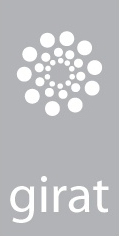 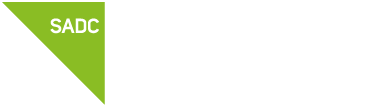 
 INVITATION MÉDIACONFÉRENCE DE PRESSEVendredi 8 janvier 2016Consultation régionaleRouyn-Noranda, 21 décembre 2015 – Le GIRAT et les SADC de la région d’Abitibi-Témiscamingue convie les représentants des médias à une conférence de presse pour marquer le début d’une consultation sur l’adoption des technologies de l’information et des communications par les organisations de la région d’Abitibi-Témiscamingue. À cette occasion, M Louis Dallaire, président de GIRAT, ainsi que Mme Thérèse Grenier, directrice de la SADC Abitibi-Ouest vous entretiendront du projet. La conférence de presse aura lieu	Date : 		Vendredi, 8 janvier 2016			À Rouyn-Noranda	Heure :		10h30	Lieu :		Réseau Biblio			20, avenue Québec			Salle de conférence 			819 762-4305 Veuillez confirmer votre présence par courriel à dg@girat.orgInformation :	Louis Dallaire, président		GIRAT, Rouyn-Noranda		819 762-4305 poste 23www.girat.org